    Broj: 7-Su-90/2021-3    Vukovar, 19. travnja 2021.   Sukladno članku 45. Zakona o državnim službenicima („Narodne novine“ br. 92/05, 142/06, 77/07, 107/07, 27/08, 34/11, 49/11, 150/11, 34/12, 49/12, 37/13, 38/13, 1/15, 138/15, 61/17, 70/19 i 98/19) i članka 2. Uredbe o raspisivanju javnog natječaja i internog oglasa u državnoj službi („Narodne novine“ br. 78/17 i 89/19) uz prethodno odobrenje Ministarstva pravosuđa i uprave, Klasa: 119-02/21-04/86 Urbroj: 514-08-03-02-012/06-21-04 od 22. ožujka 2021., Općinski sud u Vukovaru raspisujeJAVNI NATJEČAJza prijam u državnu službu na neodređeno vrijemeURED PREDSJEDNIKA SUDA    - viši informatički referent- radno mjesto II. vrste -1 (izvršitelj)    Stručni uvjeti:    – završen preddiplomski sveučilišni studij ili stručni studij elektrotehnike, računarstva                                               	ili informatike  u trajanju od najmanje tri (3) godine,     – jedna godina radnog iskustva na istim ili sličnim poslovima    – položen državni ispit. Osim navedenih uvjeta, kandidati moraju ispunjavati i opće uvjete za prijam u državnu službu, koji su propisani odredbama članka 48. Zakona o državnim službenicima.U državnu službu ne može biti primljena osoba za čiji prijam postoje zapreke iz članka 49. Zakona o državnim službenicima.U državnu službu na radno mjesto višeg informatičkog referenta može biti primljena i osoba bez državnog  ispita uz obvezu polaganja državnog ispita u roku od godine dana od dana početka rada u državnoj službi utvrđenog rješenjem o rasporedu na radno mjesto. Na natječaj se mogu prijaviti osobe oba spola.Službenici se primaju u državnu službu uz probni rad od 3 mjeseca.U prijavi na javni natječaj navode se osobni podaci podnositelja prijave (ime, adresa stanovanja, broj telefona, odnosno mobitela, po mogućnosti e-mail adresa) i naziv radnog mjesta na koje se prijavljuje. Prijavu je potrebno vlastoručno potpisati.Uz prijavu, kandidati/kinje su dužni priložiti:– životopis– dokaz o hrvatskom državljanstvu (presliku osobne iskaznice, vojne iskaznice, putovnice ili     domovnice)– presliku diplome o stečenoj, a traženoj  stručnoj spremi – presliku radne knjižice odnosno elektronički zapis ili potvrda o podacima evidentiranim u  bazi podataka Hrvatskog zavoda za mirovinsko osiguranje, uvjerenje poslodavca o radnom iskustvu na odgovarajućim poslovima i dr.– presliku uvjerenja o položenom državnom ispitu ako je kandidat položio državni ispit.Isprave se prilažu u neovjerenom presliku, a prije izbora kandidata predočit će se izvornik.Rok za podnošenje prijava na javni natječaj je 8 dana od dana objave u "Narodnim novinama."Prijave se podnose neposredno ili poštom na adresu: Općinski sud u Vukovaru, 32000 Vukovar, Županijska 31, s naznakom: "Prijava na javni natječaj".Potpunom prijavom smatra se ona prijava koja sadrži sve podatke i priloge navedene u javnom natječaju.Osoba koja nije podnijela pravodobnu ili potpunu prijavu ili ne ispunjava formalne uvjete iz javnog natječaja, ne smatra se kandidatom u postupku javnog natječaja.Kandidati koji imaju pravo prednosti pri zapošljavanju prema posebnim propisima dužani su  u prijavi na natječaj pozvati se na to pravo, odnosno priložiti svu propisanu dokumentaciju prema posebnom zakonu i imaju prednost u odnosu na ostale kandidate samo pod jednakim uvjetima.Kandidat koji se poziva na pravo na prednost pri zapošljavanju prema članku 101.   Zakona o pravima hrvatskih branitelja iz Domovinskog rata i članova njihovih obitelji ("Narodne novine" broj: 121/2017 i 98/2019), članku 48. f. Zakona o zaštiti civilnih i vojnih invalida rata ("Narodne novine" broj 33/92, 77/92, 27/93, 58/93, 2/94, 76/94, 108/95, 108/96, 82/01, 103/03 i 148/13), članku 9. Zakona o profesionalnoj rehabilitaciji i zapošljavanju osoba s invaliditetom („Narodne novine“ broj 157/13 i 152/14), članku 22. Ustavnog zakona o pravima nacionalnih manjina („Narodne novine“ broj: 155/02, 47/10, 80/10 i 93/11)   dužan je u prijavi na natječaj pozvati se na to pravo, te ima prednost u odnosu na ostale kandidate samo pod jednakim uvjetima.Kandidat koji se poziva na pravo na prednost pri zapošljavanju prema članku 101. Zakona o pravima hrvatskih branitelja iz Domovinskog rata i članova njihovih obitelji ("Narodne novine" broj: 121/2017 i 98/2019) uz prijavu na natječaj, dužan/a je priložiti pored dokaza o ispunjavanju traženih uvjeta i sve potrebne dokaze dostupne na poveznici Ministarstva hrvatskih branitelja https://branitelji.gov.hr/zaposljavanje-843/843.Kandidat koji se poziva na pravo prednosti pri zapošljavanju sukladno članku 9. Zakona o profesionalnoj rehabilitaciji i zapošljavanju osoba s invaliditetom dužna je uz prijavu na natječaj pored dokaza o ispunjavanju uvjeta,  priložiti i  dokaze o utvrđenom statusu osobe s invaliditetom.Kandidat koji se poziva na prednost pri zapošljavanju sukladno članka 22. Ustavnog zakona o pravima nacionalnih manjina („Narodne novine“ broj: 155/02, 47/10, 80/10 i 93/11)  uz prijavu na javni natječaj pored dokaza o ispunjavanju traženih uvjeta, nije dužan dokazivati svoj status pripadnika nacionalne manjine.Komisija za provedbu javnog natječaja koju imenuje predsjednica suda, provest će testiranje koje se sastoji od provjere znanja, sposobnosti i vještina kandidataa (pisani dio testiranja) i razgovora Komisije s kandidatima. Pisani dio testiranja se sastoji od provjere znanja, sposobnosti i vještina bitnih za obavljanje poslova radnog mjesta kandidata.Kandidati koji ne budu ispunjavali formalne uvjete iz javnog natječaja neće se smatrati kandidatima prijavljenim na javni natječaj o čemu će biti pisano obaviješteni.Ako kandidat ne pristupi testiranju, smatra se da je povukao prijavu na javni natječaj i više se ne smatra kandidatom prijavljenim na javni natječaj.Javni natječaj će biti objavljen u "Narodnim novinama", na web-stranici  Ministarstva pravosuđa i uprave (www.mpu.gov.hr) web stranici Općinskog suda u Vukovaru (sudovi.pravosudje.hr/osvu), te će o njemu biti obaviještena nadležna služba za zapošljavanje.Pravni izvori za pripremu kandidata za testiranje i opis poslova biti će objavljeni na web stranici Općinskog suda u Vukovaru (sudovi.pravosudje.hr/osvu) istovremeno s objavom javnog natječaja.Način testiranja te vrijeme i mjesto održavanja testiranja bit će objavljeni na web stranici Općinskog suda u Vukovaru (sudovi.pravosudje.hr/osvu), najmanje 5 dana prije dana određenog za testiranje.Kandidat koji bude izabran pozvat će se da u primjerenom roku, a prije donošenja rješenja o prijmu dostavi uvjerenje nadležnog suda da se protiv njega ne vodi kazneni postupak, uvjerenje o zdravstvenoj sposobnosti za obavljanje poslova radnog mjesta, te druge izvornike dokumenata o ispunjavanju formalnih uvjeta iz javnog natječaja uz upozorenje da se ne dostavljanje traženih isprava smatra odustajanjem od prijma u državnu službu.Ako se na javni natječaj ne prijave osobe koje ispunjavaju propisane uvjete, odnosno ako prijavljeni kandidati ne zadovolje na testiranju, predsjednica suda obustaviti će postupak javnog natječaja.O rezultatima izbora kandidati prijavljeni na javni natječaj biti će obaviješteni javnom objavom rješenja o prijmu u državnu službu izabranog kandidata/kinje na web stranici  Ministarstva pravosuđa i  uprave (www.mpu.gov.hr) i web stranici Općinskog suda u Vukovaru (sudovi.pravosudje.hr/osvu). Dostava rješenja o prijmu svim kandidatima/kinjama smatra se obavljenom istekom osmog dana od dana javne objave rješenja na web stranici Ministarstva pravosuđa i uprave (www.mpu.gov.hr)                                                                                             Općinski sud u Vukovaru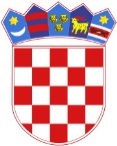 Republika HrvatskaOpćinski sud u VukovaruVukovar, Županijska 31Ured predsjednika suda